2017 Performance Improvement Report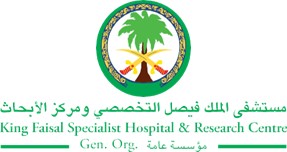 STRATEGIC PRIORITY Project NameProject NameProject NameProject NameSiteSiteDepartmentDepartmentProject StatusProject Start DateProject Start DateProject End Date Problem: Why the project was needed?Aims: What will the project achieve?To improve the compliance to the standardized RCA tool up to 90% before the end of September 2017Benefits/Impact: What is the improvement outcome?(check all that apply)  Contained or reduced costs  Improved productivity  Improved work process  Improved cycle time  Increased customer satisfaction  Other (please explain)Quality Domain: Which of the domains of healthcare quality does this project support?(Select only one)Interventions: Overview of key steps/work completed Development of a standardized RCA tool encompassing all medical device related infections (CLBSI, CAUTI & VAP).Development of a check sheet tool to track progress of the process, and a Central Venous Catheter observational audit tool.Mapping the process in a flowchart for all unit leaders to make it pictorial and easy to understand the process.Education provided to all unit leaders/delegates on the RCA flowchart.Project updates shared through the nursing chain of command meetings and infection control committee’s meeting.Results: Insert relevant graphs and charts to illustrate improvement pre and post project(insert relevant graphs, data, charts, etc.)Project LeadTeam MembersName (person accountable for project)Names(persons involved in project)Nursing Quality Improvement Coordinator, Nursing Performance and Transformation.